BBB webinárium használataSzent István EgyetemGödöllő, 2020. szeptemberBelépés a BBB osztályterembeA Csatlakozás a találkozóhoz gombra kattintva tudunk tovább navigálni a webkonferencia felületére.FONTOS!  A  tevékenység  használatához  mindenképp  szükségünk  van  megfelelő  eszközökre, lehetőség szerint webkamerára, mikrofonra és hangszóróra, illetve jó internetkapcsolatra.A belépést követően ki kell választanunk, hogy csak hallgatóként csatlakozunk-e a beszélgetéshez vagy a mikrofonnal, aktív résztvevőként.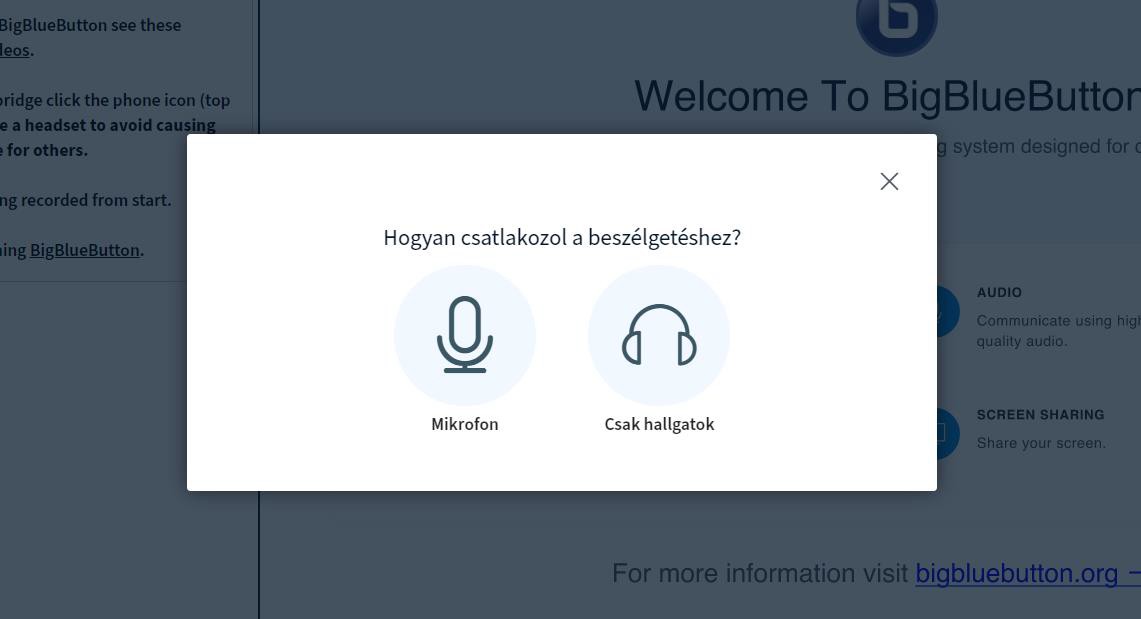 Ezután lesz egy mikrofonpróba, majd bejutunk a konferencia felületére: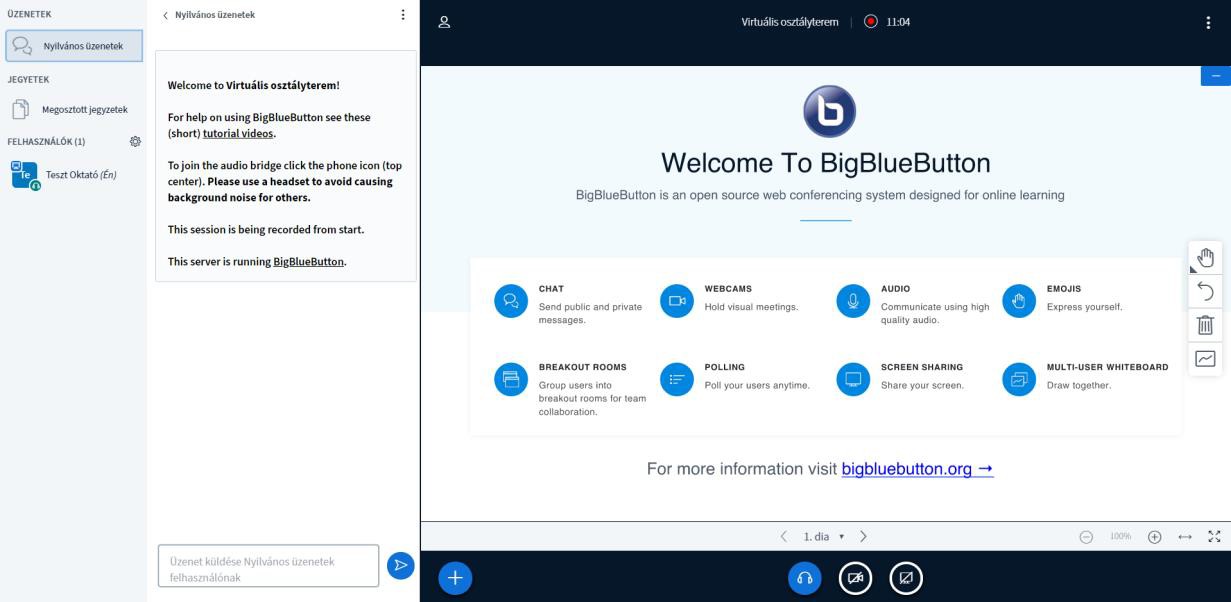 Az ablak bal oldalán kapott helyet Felhasználók listája, Nyilvános üzenetek, és a Megosztott jegyzetek.A jobb oldalon látható lesz középen fent a az előadó, ha bekapcsolta a webkameráját, alatta pedig  a megosztott dokumentumok vagy oldalak.Nyilvános üzenetekA Nyilvános üzenetek alatt a felhasználók egymással beszélgethetnek szöveges formában. A három pont ikonra kattintva a felhasználók által folytatott beszélgetéseket TXT formátumban le is menthetjük magunknak, másolhatjuk, vagy törölhetjük.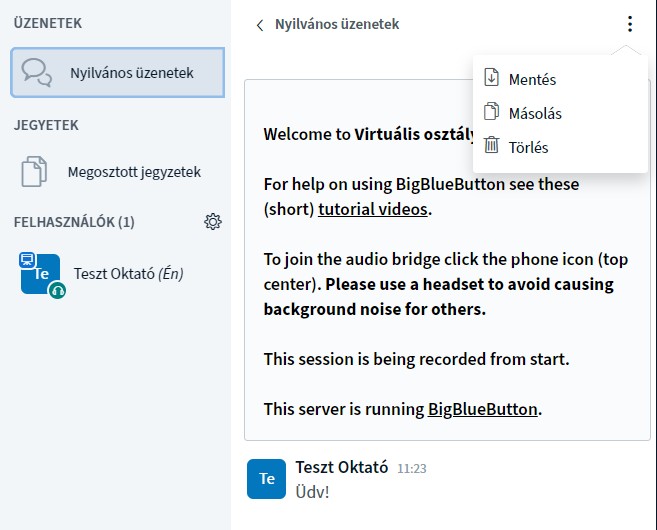 Megosztott jegyzetekA Megosztott jegyzetek alatt hosszabb, minimálisan formázott szövegeket oszthatunk meg a hallgatókkal, illetve velük közösen szerkeszthetjük azt. Ezeket ki is exportálhatjuk magunknak Sima szöveges vagy HTML formában.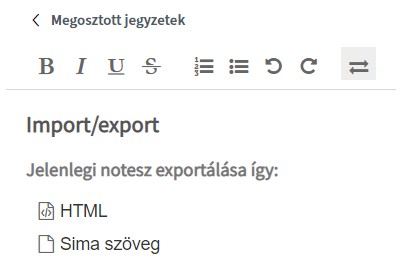 FelhasználókA Felhasználók oszlopban láthatóak a bejelentkezett felhasználók. A Felhasználók melletti fogaskerék ikonra kattintva az alábbi beállítási lehetőségekkel élhetünk: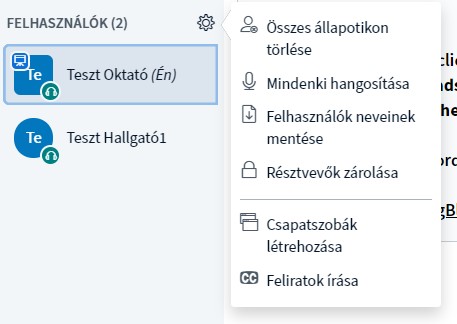 Összes állapotikon törlése: A beszélgetés szereplői a nevükre kattintva különböző állapotjelző ikonokat adhatnak meg, pl. kézfeltartás, vidám, taps, teszik. Hatehát  például  egy  eldöntendő  kérdést  teszünk  fel  a  hallgatóknak,  amelyre  kézfeltétellel szavazhatnak, akkor ezek megszámolása után törölhetjük minden hallgató állapotát.Mindenki hangosítása: Ha eddig a hallgatók lenémítva voltak jelen, akkor ezzel a gombbal egyszerre változtathatjuk meg az állapotukat.Felhasználók neveinek mentése: A résztvevők nevét egy szöveges fájlba menthetjük.Résztvevők zárolása: Ezzel az opcióval különböző funkciók használatát tilthatjuk le, például mikrofon, nyilvános üzenetek, privát üzenetek küldését, webkamera megosztását.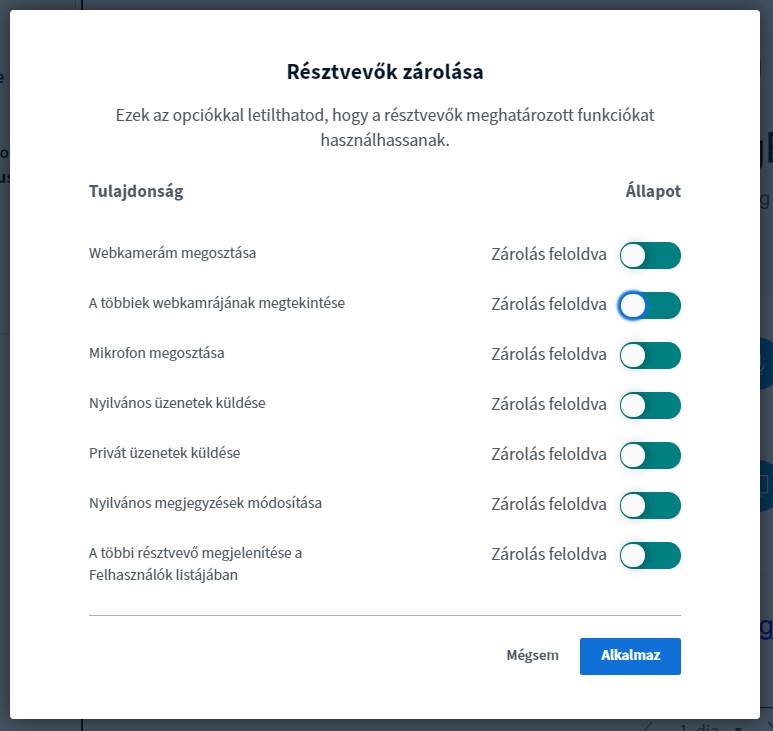 -	Csapatszobák létrehozása: Csapatok kialakítását teszi lehetővé. Részletek lentebb.-	Feliratok írása: Feliratok hozhatunk létre, amelyeket a diákra irathatunk ki.Csapatszobák létrehozásaLehetőségünk van csapatszobák létrehozására is a Felhasználók melletti fogaskerék ikonra kattintva, ha interaktívabb tevékenységet szeretnénk folytatni.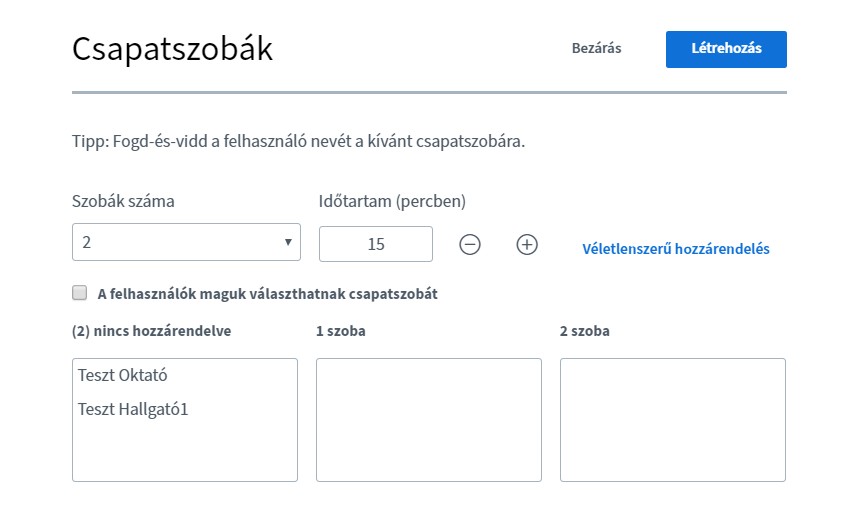 Maximum 8 szobát hozhatunk létre megadott időtartamokra. A felhasználókat mi magunk is hozzárendelhetjük az egyes szobákhoz, de a besorolásuk lehet véletlenszerű is, vagy akár ők maguk is választhatnak saját szobát.A létrehozott szobák a megadott időtartamra nyílnak meg új ablakban a benne lévő felhasználók számára, ahol ugyanúgy tudják a tevékenységüket folytatni. A megnyílt szoba annyiban különbözik az első ablaktól, hogy itt az ablak tetején egy visszaszámlálás látszik, aminek lejárta után az ablak bezárul és visszatérünk a korábbi ablakba.Hallgatók kezeléseElőadóként több lehetőséggel is élhetünk a többi felhasználó irányába. Ezeket a lehetőségek a használó nevére kattintva jelennek meg:Privát üzenetek indítása: privát üzeneteket indíthatunk kiválasztott személyek irányába.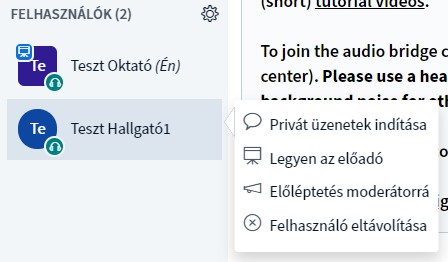 Legyen az előadó: Átadhatjuk az előadás jogát más felhasználónak is, így például lehetőségünk van arra, hogy oktatóként legyünk jelen, de az éppen aktuális óra előadását a hallgató tarthassa meg.Előléptetés moderátorrá: moderátori jogot adhatunk az általunk választott személyeknek.Felhasználó eltávolítása: Eltávolíthatunk a rendszerből felhasználókat.Megosztás, felvétel készítése, prezentációA jobb oldali ablakban kezelhetjük a webkamerát, a hangot és prezentációnkat, vagy az asztalunk megosztását.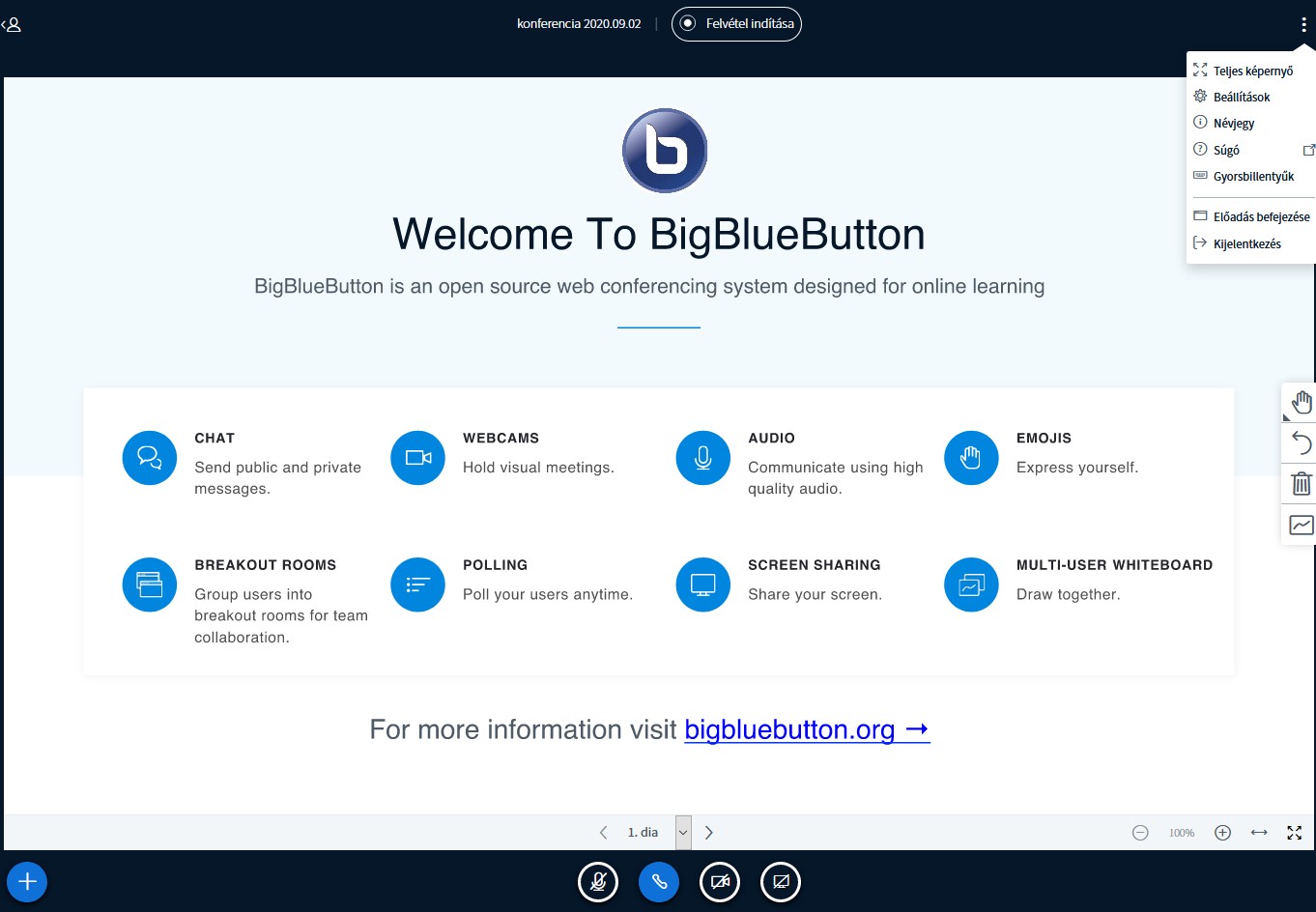 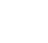 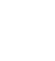 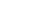 Figyelem: Kérjük, hogy a hallgatók csak erősen indokolt esetben (vizsga) estén kapcsolják be a kamerájukat a rendszer terhelésének csökkentése érdekében.Figyelem: Lehetősége van arra is, hogy egyedül belépve felvételt készítsen az előadásról, és ezt tegye elérhetővé a hallgatók számára. Hallgatók résztvételével készített előadás felvétele és közzététele a GDPR előírásoknak megfelelően történhet.A felvétel elkészültéről emailben fog értesítést kapni, és a BBB oldalára belépve, ahol csatlakozni is kell, meg fog jelenni a felvétel, ha a létrehozáskor a Találkozó típusát Terem/tevékenység felvételekkel alapbeállításon hagytuk. Ennek utólagos visszaállításával is megjelennek az elkészült felvételek.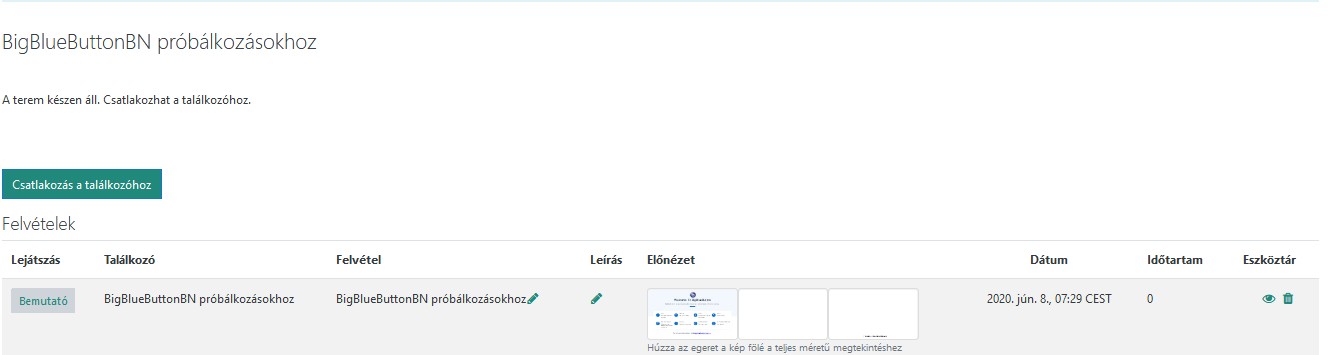 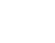 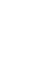 A bal alsó sarokban látható	jelre kattintva további műveleteket végezhetünk: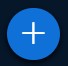 Szavazás indításaSzóban vagy a Megosztott jegyzetek alatt közzétett, különböző típusú kérdésekkel kapcsolatban indíthatunk szavazásokat. A hagyományos Igen/Nem, Igaz/Hamis, A/B/C/D-típusú kérdések mellett egyéni válaszokra is szavazhatnak a felhasználók.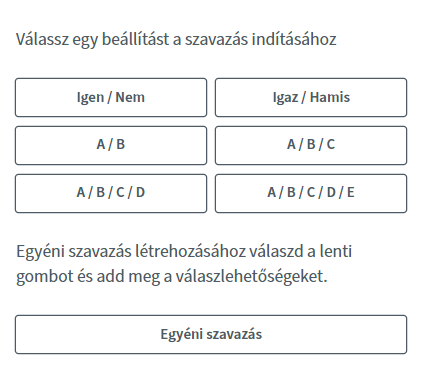 A szavazás válaszainak beállítása után az alábbi módon láthatjuk majd a szavazatok élő állását, lezárni pedig a Szavazás eredményének közzétételével tudjuk. Ekkor a végeredmény megjelenik a hallgatók kijelzőjén is.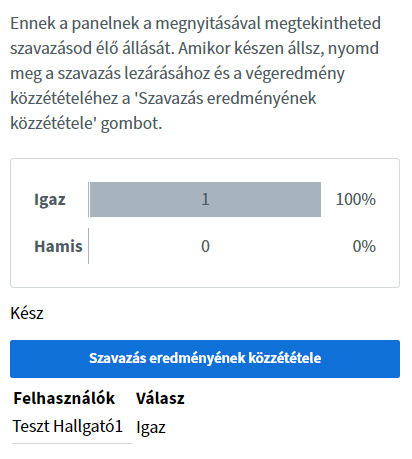 Prezentáció feltöltéseItt  Office  dokumentumot,  illetve  PDF-et  tudunk  feltölteni,  amely  a  webkamera  képe  alatt  fog megjelenni.  A fájl  kiválasztása után a jobb  felső sarokban  található  Feltöltés  gombra kattintvatölthetjük fel a dokumentumot.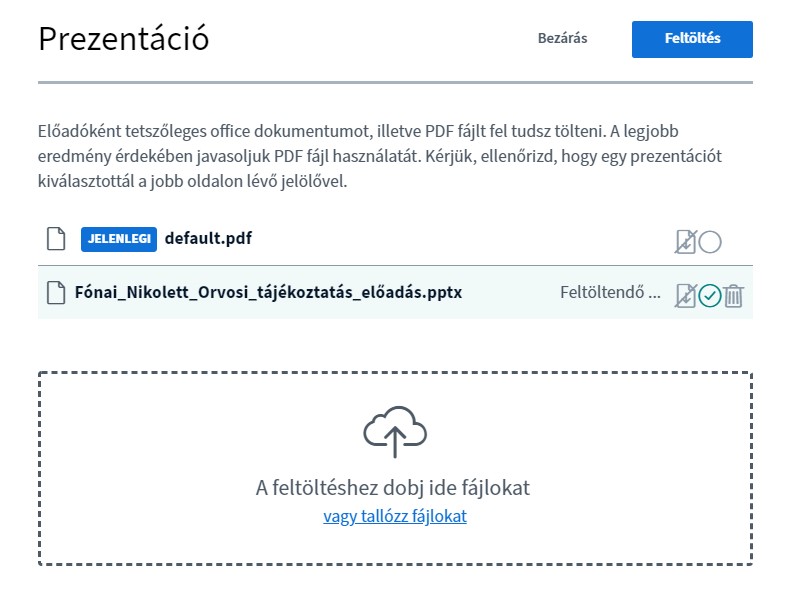 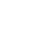 A feltöltés után az alapértelmezett kép helyett a mi prezentációnk fog megjelenni.Feltöltés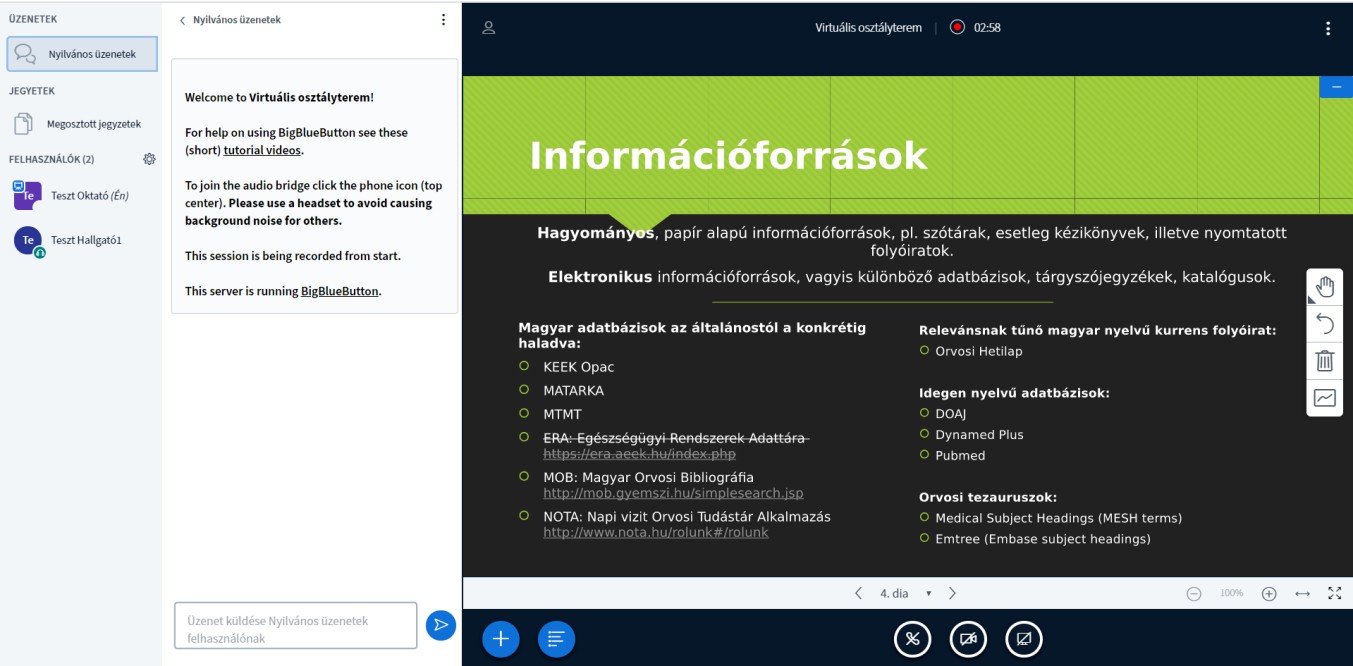 A dia alatti nyilakkal lépkedhetünk a prezentációnkban előre és hátra, valamint a jobb oldali ikonok további lehetőségeket is biztosítanak számunka:Eszközök: A feltartott kéz ikonra kattintva lehetőségünk van a diára írni, rajzolni, különböző alakzatokat tenni, valamint elmozgatni azokat.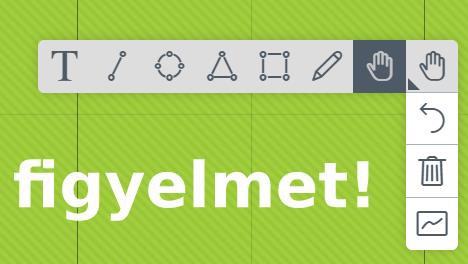 Rajzolás visszavonása: Az alatta található nyíl ikonra kattintva visszavonhatjuk az addigi rajzokat.Összes rajzolás törlése: A szemetes ikonra kattintva az összes rajzot törölhetjük.Többfelhasználós  rajztábla bekapcsolása:  a grafikon-szerű ikonnal  a  többi  felhasználó számára is elérhetővé tehetjük az Eszközök-ikonját.Egy külső videó megosztásaA webkamera alatti felületen a prezentáció mellett videómegosztásra is lehetőségünk van.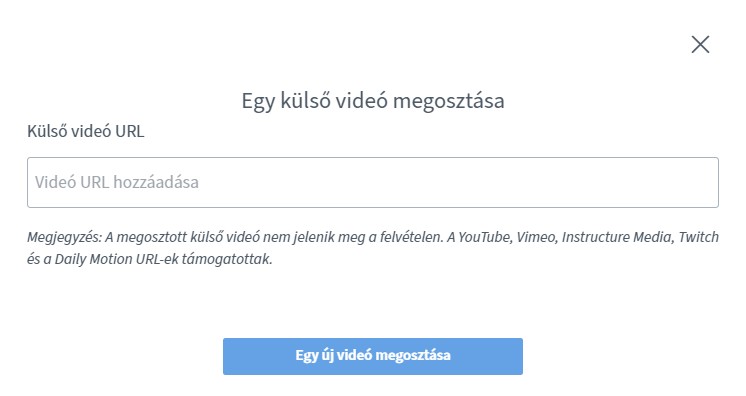 Ehhez nincs más dolgunk, mint egy külső videó URL-jét, vagyis linkjét bemásoljuk a megfelelő helyre és az Egy új videó megosztása linkre kattintsunk. A támogatott hivatkozások a YouTube, a Vimeo, az Instructure Media, a Twitch és a Daily Motion URL-jei.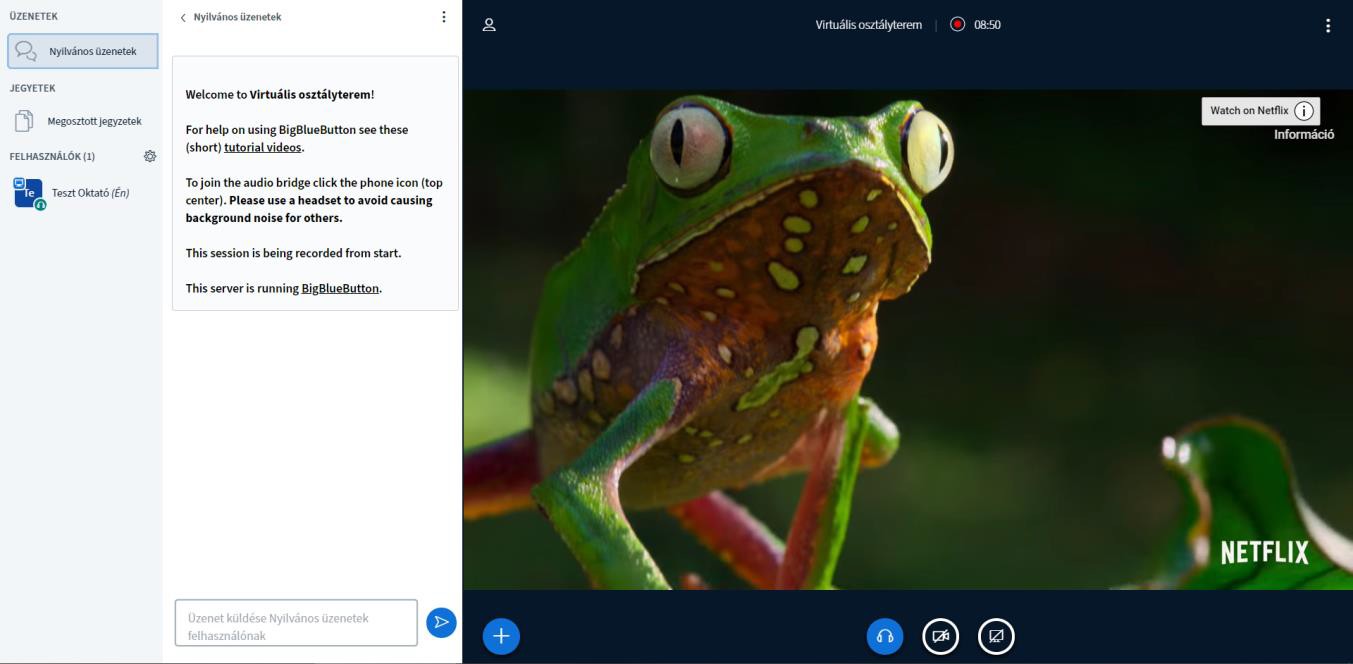 FONTOS! A megosztott videók nem kerülnek rögzítésre!Képernyő megosztásaLehetőségünk  van  a  saját  képernyőnk  megosztására  is,  ha  például  egy  program  működését szeretnénk megmutatni a többi jelenlévőnek.Ezt a diasor alatt található áthúzott monitor ikonra, vagyis a Képernyőm megosztása gombra kattintva tehetjük meg.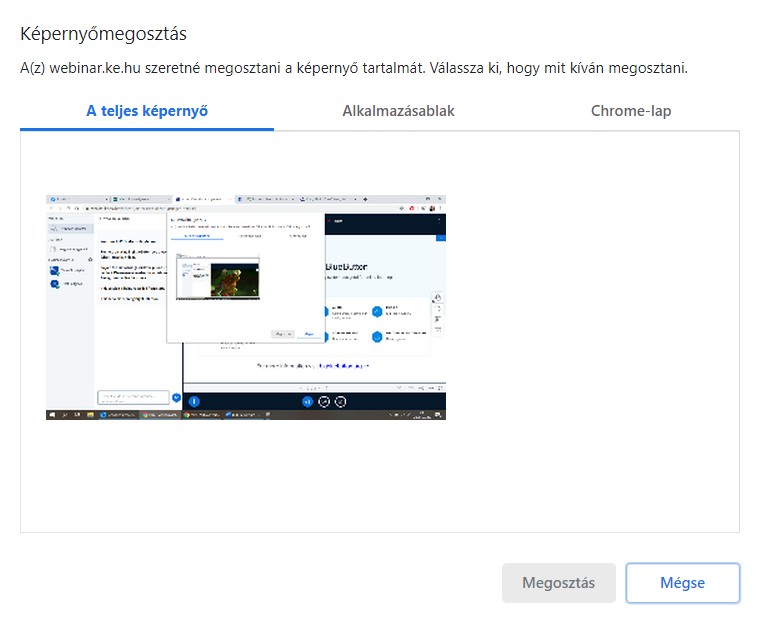 A kis ablakban megjelenő listából ki kell választani a megosztani kívánt ablakot, vagy a Teljes képernyőm megosztása sort, majd átnavigálni a megosztani kívánt oldalra.További beállításokA jobb felső sarokban található három pont ikonra kattintva további beállításokat érhetünk el:Teljes képernyő: Az egész ablakot teljes képernyőre tehetjük.Beállítások: A beállítások rész alatt szabályozhatjuk a megjelenő animációkat, a hangjelzéseket, az alkalmazás nyelvét, a betűméretet, illetve hogy a sávszélességünkhöz igazítva, mit engedünk megjelentetni a képernyőnkön (kamerakép, képernyőmegosztás).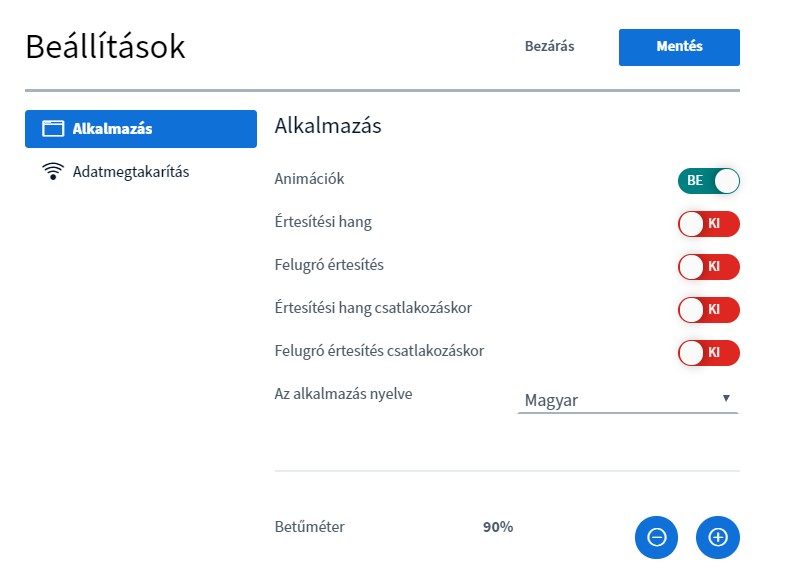 Súgó: Angol nyelvű súgó az alkalmazás használatával kapcsolatban.Gyorsbillentyűk: Különböző billentyűkombinációk listája a gyorsabb funkcióeléréshez.Előadás befejezése – Használatát minden előadás végén javasoljuk!KijelentkezésLehetséges hibák megoldásaA használathoz ajánlott böngésző a Google Chrome!A BigBlueButton használata közben több hibával is találkozhatunk, ezek megoldására kínált lehetőségek az alábbiak:Ellenőrizze, hogy milyen böngészőt használ! Ajánlott böngésző a Google Chrome.Lehetőség szerint asztali gépet, laptopot, notebookot vagy tabletet használjon a webináriumon történő részvételhez. A telefon használata csak abban az esetben javallott, ha csak hallgatóként akar részt venni a kurzuson! Az internet is legyen a lehető legjobb, vezetékes.Amennyiben nem jelenik meg a kamera képe vagy nincs hang, abban az esetben először a böngészője címsorában ellenőrizze, hogy engedélyezte-e azokat.Ha a hanggal kapcsolatos hiba figyelmeztetése jelenik meg a jobb felső sarokban, akkor először frissítsen rá az oldalra (CTRL+F5), majd próbálja újra.